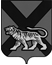 ТЕРРИТОРИАЛЬНАЯ ИЗБИРАТЕЛЬНАЯ КОМИССИЯ КИРОВСКОГО РАЙОНА РАСПОРЯЖЕНИЕ30 ноября 2021 г.                       п.Кировский                  № 33-ркОб утверждении Перечня функций территориальной избирательной комиссии Кировского района, при реализации которых возможно возникновение коррупционных рисков, Перечня должностей, замещение которых связано с коррупционными рисками, Карты коррупционных рисков в территориальной избирательной комиссии Кировского районаВ целях реализации Указа Президента Российской Федерации от 16.08.2021г. № 478 «О Национальном плане противодействия коррупции на 2021 - 2024 годы», постановления Губернатора Приморского края от 6 октября  2021 г. № 99-пг «Об утверждении Программы противодействия коррупции в Приморском крае на 2021-2025 годы»,  на основании постановления Губернатора Приморского края от 24.12.2020 г. № 186-пг «Об утверждении перечней должностей государственной гражданской службы Приморского края, при замещении которых государственные гражданские служащие Приморского края обязаны представлять сведения о своих доходах, расходах, об имуществе и обязательствах имущественного характера, а также сведения о доходах, расходах, об имуществе и обязательствах имущественного характера своих супруги (супруга) и несовершеннолетних детей», с учетом протокола № 4 от 10.11.2021 г. заседания комиссии по противодействию коррупции в территориальной избирательной комиссии Кировского района: Утвердить Перечень функций территориальной избирательной комиссии Кировского района, при реализации которых возможно возникновение коррупционных рисков (приложение №1). Утвердить Перечень должностей территориальной избирательной комиссии Кировского района, замещение которых связано с коррупционными рисками (приложение № 2).Утвердить Карту коррупционных рисков территориальной избирательной комиссии Кировского района (приложение № 3).Председатель комиссии					             Ж.Ю. КовалеваОзнакомлена: ___________________________________________________________________________________________________Перечень функций                                                                               территориальной избирательной комиссии Кировского района, при реализации которых возможно возникновение коррупционных рисковОдобрен на заседании Комиссии по противодействию коррупции в территориальной избирательной комиссии Кировского района (протокол № 4  от 10 ноября 2021 года)Осуществление комплекса экономической и финансовой работы, связанной с обеспечением деятельности территориальной избирательной комиссии Кировского района. Осуществление начисления заработной платы, пособий и иных выплат работникам.Осуществление удержания налога на доходы физических лиц с выплат в пользу работника, иные виды удержаний.Прием и проверка документов, являющихся основанием для начисления и оплаты труда и иных выплат в период избирательной кампании.Формирование и предоставление бюджетной, налоговой, статистической и иной отчетности в установленные сроки в соответствующие органы. Осуществление работы по учету имущества, материальных ценностей и контроль за правильным отражением операций на счетах бюджетного учета и ведением регистров бюджетного учета по нефинансовым активам и материальным запасам.Осуществление внутреннего финансового контроля и внутреннего финансового аудита.Проведение инвентаризации.Участие в подготовке проектов нормативных правовых актов по вопросам деятельности государственного органа, проектов организационно-распорядительных документов председателя территориальной избирательной комиссии Кировского района. Перечень должностей                                                                             территориальной избирательной комиссии Кировского района, замещение которых связано с коррупционными рискамиОдобрен на заседании Комиссии по противодействию коррупции в территориальной избирательной комиссии Кировского района  (протокол № 4  от 10 ноября 2021 года)Ведущий специалист – эксперт аппарата территориальной избирательной комиссии Кировского района.Карта коррупционных рисков  в территориальной избирательной комиссии Кировского района(Разработана в соответствии со ст.13.3 Федерального Закона от 25.12.2008 г. № 273-ФЗ « О противодействии коррупции» и с п.3 раздела 4 методических рекомендаций Министерства труда и социальной защиты РФ)Приложение № 1к распоряжению председателя территориальной избирательной комиссии Кировского районаот  30.11.2021г. № 33-ркПриложение № 2к распоряжению председателя территориальной избирательной комиссии Кировского районаот 30.11.2021г. № 33-ркПриложение № 3к распоряжению председателя территориальной избирательной комиссии Кировского районаот  30.11.2021г. № 33-рк№ п/пПодпроцессКритические точкиНаименование должностиТиповые ситуацииСтепень рискаМеры по минимизации(устранению)коррупционного риска1Осуществление комплекса экономической и финансовой работы, связанной с обеспечением деятельности территориальной избирательной комиссии Кировского районаНецелевое использование бюджетных средствВедущий специалист – эксперт аппарата ТИКСовершении финансово-хозяйственных операций с очевидными (даже не для специалиста) нарушениями действующего законодательства.Заключение контракта (договора) с организацией, не имеющей права на предоставление определенных товаров(услуг).Не предъявление претензий к организациям, нарушившим условия договора за предложенное вознаграждение гражданскому служащему.Нецелевое использование бюджетных средств.При проверке правильности оформления поступивших на оплату первичных документов и их соответствия суммам, заявленным на данные расходы в смете расходов, служащий выявляет, что определенные работы (услуги):                                           - уже были ранее оплачены;              - не предусмотрены сметой.                      При этом от заинтересованного лица служащему поступает предложение за вознаграждение провести оплату. СредняяОбязанности соблюдения норм бюджетного законодательства.Осуществление регулярного контроля  наличия и достоверности первичных документов,  экономической обоснованности расходов.Анализ целесообразности расходов финансовых средств с целью не допустить излишних трат денег Комиссии.Организация внутреннего контроля за исполнением должностными лицами своих обязанностей, основанного на механизме проверочных мероприятий.Разъяснение служащим:- обязанности незамедлительносообщить представителю нанимателя о склонении его ксовершению коррупционногоправонарушения; - о мерах ответственности за совершение коррупционных правонарушений.2Осуществлении начисления заработной платы, пособий и иных выплат работникамНеобоснованное начисление премий, стимулирующих выплат. 2. Доступ к информации содержащий персональные данные или относящиеся к коммерческой тайне.Ведущий специалист – эксперт аппарата ТИКОплата рабочего времени не в полном объеме.2. Оплата рабочего времени в полном объеме в случае, когда гражданский служащий фактически отсутствовал на рабочем месте.НизкаяИспользование средств на оплату труда в строгом соответствии с законодательством Российской Федерации и положения о порядке оплаты и материального стимулирования государственных гражданских служащих. Организация внутреннего контроля за исполнением должностными лицами своих обязанностей, основанного на механизме проверочных мероприятий.Выдача сотрудникам расчетных листов.Разъяснение гражданским служащим о мерах ответственности за совершение коррупционных правонарушений.3Осуществление удержания налога на доходы физических лиц с выплат в пользу работника, иные виды удержанийНевыполнение обязанности по удержанию или перечислению соответствующих налогов, иных видов удержаний в установленный законом срок.Незаконное удержание сумм из заработной платы.Разглашение сведений, составляющих налоговую тайну.Ведущий специалист – эксперт аппарата ТИКУдержание налога не в полном объеме.Невыполнение удержания из заработной платы за предложенное вознаграждение или по договоренности в следующих случаях: - работник получил аванс, но не отработал положенное время, уволился; - работник получил авансовые командировочные, но все их не потратил и по возвращении из командировки не вернул; - работник «отгулял» полный отпуск, но отработал неполный год и уволился; - работник нанес материальный ущерб работодателю; - счетная (арифметическая) ошибка при начислении и выплате заработной платы. Не выполнение удержания алиментов с работника по постановлению судебных приставов за денежное вознаграждение или иные блага.Предоставление льготы по НДФЛ без основания.НизкаяПроизводить удержания в полном соответствии с действующим законодательством.Контроль за правильностью удержания НДФЛ, начисления страховых взносов в ПФР, ФСС, ФОМС.Осуществление регулярного контроля наличия авансовых отчетов, ведомостей начисления и выплаты заработной платы, документов, являющихся основанием для предоставления льгот по НДФЛ.Строгий учет документов, являющихся основанием для удержания (исполнительный лист, авансовый отчет, табель учета рабочего времени).Разъяснение работникам об обязанности незамедлительно сообщить руководителю о склонении их к совершению коррупционного правонарушения, о мерах ответственности за совершение коррупционных правонарушений.4Прием и проверка документов, являющихся основанием для начисления и оплаты труда и иных выплат в период избирательной кампании1.Нецелевое использование бюджетных средств.2. Фальсификация поступивших на оплату первичных документов.Ведущий специалист – эксперт аппарата ТИКПри проверке правильности оформления поступивших на оплату первичных документов и их соответствия суммам, заявленным на данные расходы в смете расходов, служащий выявляет, что определенные работы (услуги):       - уже были ранее оплачены;                     - не предусмотрены сметой.                      При этом от заинтересованного лица служащему поступает предложение за вознаграждение провести оплату.СредняяОсуществление регулярного контроля табеля учета рабочего времени.2. Система визирования документов, являющихся основанием для оплаты, председателем ТИК. 2. Разъяснение служащим:- обязанности незамедлительно сообщить представителю нанимателя о склонении его к совершению коррупционного правонарушения;- о мерах ответственности за совершение коррупционных правонарушений;- обязанности соблюдения норм бюджетного законодательства5Формирование и предоставление бюджетной, налоговой, статистической и иной отчетности в установленные сроки в соответствующие органыСдача бухгалтерской отчетностиВедущий специалист – эксперт аппарата ТИКИскажение, сокрытие или предоставление заведомо ложных сведений в отчетных документах.Высокая Обеспечение доступности и прозрачности отчетных, информационно-аналитических и статистических документов о деятельности комиссии.2. Система визирования документов ответственными лицами. 3. Разъяснение ответственным лицам о мерах ответственности за совершение коррупционных правонарушений.6Осуществление работы по учету имущества, материальных ценностей и контроль за правильным отражением операций на счетах бюджетного учета и ведением регистров бюджетного учета по нефинансовым активам и материальным запасамНедостаточный контроль за движением материальных ценностей и расходных материаловВедущий специалист – эксперт аппарата ТИК1. Несвоевременная постановка на регистрационный учет материальных ценностей.2. Умышленно досрочное списание материальных средств и расходных материалов с регистрационного учета.3. Отсутствие регулярного контроля за наличием и сохранением имущества.Высокая1. Организация и ведение бюджетного учета имущества, материальных ценностей путем сплошного, непрерывного, документального и взаимосвязанного их отражения в регистрах бюджетного учета по нефинансовым активам и материальным запасам в соответствии с действующим законодательством.2. Сопоставимость и анализ данных бюджетного учета и сформированной на их основе отчетности.3. Сопоставимость показателей бухгалтерского (бюджетного) учета и отчетности за отчетный, текущий и очередной финансовый годы (очередной финансовый год и плановый период) при внесении в них изменений.4.  Проверка своевременности, полноты и достоверности отражения в первичных документах учета имущества, материальных ценностей, нефинансовых активов и материальных запасов.5. Проведение инвентаризации.7Осуществление внутреннего финансового контроля и внутреннего финансового аудитаРеализация функций и полномочий по осуществлению внутреннего финансового контроля и внутреннего финансового аудитаВедущий специалист – эксперт аппарата ТИКУмышленное нарушение установленного порядка проведения внутреннего финансового контроля и внутреннего финансового аудита.2.Незаконное использование своего служебного положения при решении личных вопросов, связанных с получением материальной или нематериальной выгоды.Высокая1. Непрерывное осуществление внутреннего финансового контроля и внутреннего финансового аудита в соответствии с федеральными стандартами.2. Соблюдение периодичности проведения внутреннего финансового контроля и внутреннего финансового аудита, а также обязанностей должностных лиц при проведении указанной функции.  3. Анализ осуществления внутреннего финансового контроля и внутреннего финансового аудита.4. Контроль за доходами гражданских служащих ТИК, в полномочия которых входит выполнение настоящей функции.8Проведение инвентаризации1. Учет и инвентаризация материальных средств.Ведущий специалист – эксперт аппарата ТИКУмышленное досрочное списание материальных средств и расходных материалов с регистрационного учета.2. Отсутствие регулярного контроля за наличием и сохранением имущества.Высокая1. Распорядительное регулирование сроков проведения инвентаризации.2. Комиссионное проведение инвентаризации.3. Коллегиальное составление актов по итогам инвентаризации.4.Разъяснение государственным гражданским служащим: - обязанности незамедлительно сообщить представителю нанимателя о склонении его к совершению коррупционного правонарушения; - ответственности за совершение коррупционных правонарушений.9Участие в подготовке проектов нормативных правовых актов по вопросам деятельности государственного органа, проектов организационно – распорядительных документов руководителя территориальной избирательной комиссии Кировского районаПрием документов от граждан на замещение вакантных должностей и включение в кадровый резерв. Проведение аттестации государственных гражданских служащих.Оформление личных дел.Доступ к информации,     содержащей персональные данныеПредоставление служебной информации третьим лицамВедущий специалист – эксперт аппарата ТИКПредоставление не предусмотренных законом преимуществ (протекционизм, семейственность) для поступления на службу.Вступление в соглашение с кандидатами с целью получения вознаграждения.Оказание давления на принятие решения при проведении аттестации.Необъективная оценка деятельности государственных гражданских служащих.5.Фальсификация документов при формировании личных дел. Необоснованная выдача каких-либо документов.6.Раскрытие информации, содержащей персональные данные.7. Использование в личных интересах информации, полученной при выполнении служебных обязанностей, если такая информация не подлежит официальному распространению. 8. Попытка несанкционированного доступа к информационным ресурсам.9. Замалчивание информации.НизкаяРазъяснение положений о мерах ответственности за совершение коррупционных правонарушений.  Исключение возможности единоличного принятия решений.  Создание аттестационной комиссии. Привлечение к работе аттестационной комиссии независимых экспертов.   3.Использование информационных технологий при проведении аттестации.      Обеспечение публичности информации о проведении конкурсов. Размещение на официальном сайте Комиссии информации о проведении и результатах конкурса.   4. Контроль подлинности документов соискателей.5. Разъяснения по вопросам разглашения или предоставления служебной информации.